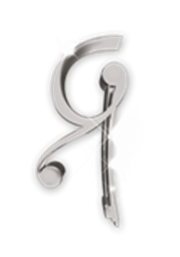 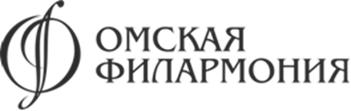 Названы имена лауреатов второй (старшей) возрастной категорииIV Международного конкурса скрипачей им. Ю.И. Янкелевича	Финальные прослушивания участников старшей возрастной категории проходили в Концертном зале. Конкурсанты в возрасте от 15 до 25 лет демонстрировали мастерство солистов с Омским академическим симфоническим оркестром. Сотни омичей пришли поддержать участников в этот вечер и каждого конкурсанта провожали бурными овациями. Четверо конкурсантов старшей возрастной категории, которые смогли пробиться в финал, выбрали для исполнения сложные, требующие большой техничности и эмоционального погружения произведения. Первым на сцену вместе с Омским академическим симфоническим оркестром под руководством Дмитрия Васильева, вышел Федор Безносиков (Россия), проходящий ассистентуру-стажировку в Московской государственной консерватории им. П. И. Чайковского у народного артиста России, профессора В.М. Иванова. Федор исполнил очень колоритный, пронзительный Концерт для скрипки с оркестром № 1 ля минор Д. Шостаковича. Оркестр чутко поддерживал солиста, помогая скрипачу высказаться. Затем свое талантливое исполнение продемонстрировали конкурсантка из Китая Юнь Тан и конкурсантка из Японии Эйми Вакуи. Они обе выбрали для исполнения Концерт для скрипки с оркестром ре минор Я. Сибелиуса. Завершала финальный тут конкурсантка, ставшая безоговорочной фавориткой уже в первом туре, самая молодая участница старшей группы 15-летняя испанка Мария Дуэняс. В ее исполнении прозвучал личный и торжественный одновременно концерт для скрипки с оркестром № 1 ре мажор Н. Паганини. Мария исполнила его на одном дыхании. Скрипачка просто жила в этой музыке, окутывая зал невероятными пассажами, она играла легко и абсолютно виртуозно.Жюри совещалось недолго. Решение было почти очевидным. Мнения разделились лишь относительно присуждения третьего места. И в этой группе было решено распределить призовые места между всеми финалистами. Итак, первое место и главный приз конкурса – старинная скрипка Эухенио Дегани, изготовленная в Венеции в 1890 году, единогласным мнением жюри присуждается Марии Дуэняс (Испания). Звание лауреата второй степени завоевывает Федор Безносиков (Россия) и третье место поделили две представительницы восточных стран: конкурсантка из Японии Эйми Вакуи (Япония) и Юнь Тан (Китай).  Обладателем Приза зрительских симпатий по итогам зрительского голосования в старшей возрастной категории стал выпускник Омского музыкального училища имени В.Я Шебалина, а ныне студент Московской государственной консерватории им. П.И. Чайковского Дмитрий Бородин (Россия). Работа концертмейстеров также была оценена конкурсным жюри. Лучшим концертмейстером IV Международного конкурса скрипачей им. Ю.И. Янкелевича признан Евгений Синайский. Его работа будет поощрена денежной премией и почетным дипломом.  Завтра, 1 мая, Почетный президент конкурса Владимир Спиваков вместе с членами жюри вручит заслуженные награды лауреатам IV Международного конкурса скрипачей им. Ю.И. Янкелевича на официальной церемонии награждения. Итоги конкурса также будут подведены 1 мая на большом Гала-концерте победителей в Концертном зале филармонии, который обещает стать ярким подарком омичам к весеннему празднику. Ссылки на записи всех этапов конкурса, а также на трансляцию Гала-концерта победителей доступны на официальном сайте конкурса www.yankelevitch.comЗа дополнительной информацией обращайтесьв Секретариат IV Международного конкурса скрипачей им. Ю.И. Янкелевича:+7 (3812) 200914, +7 (3812) 201126+7 913 628 02 49info@yankelevitch.com